Informace ke statistickým výkazům najdete na www.czso.cz, popř. na www.brno.czso.cz :  Výkaz VI 1-01 najdete na www.czso.cz, v nabídce: Výkazy, sběr dat https://www.czso.cz/csu/vykazy/vykazy-sber-dat   dále  Výkazy podle IČO,  Hledání statistických  zjišťování pro respondenta.Do pole Identifikace respondenta zadejte IČO,  Zpracování v roce:  2022 , a stiskněte tlačítko Hledat respondentaVýkaz VI 1-01  lze vyplnit:elektronicky v aplikaci DANTE/WEB, aplikaci najdete ve sloupci Programové vybavení pro DANTE WEB pod označením  X  (bude zpřístupněno nejpozději 28.2.2022)elektronicky v editovatelném formuláři  ePDF,  najdete ve sloupci Formulář výkazu pod označením  X ; 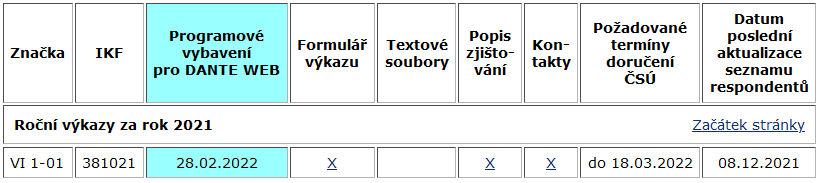               c)   Odeslání vyplněného výkazu :- v programové aplikaci DanteWeb, v otevřeném výkazu odešlete výkaz tlačítkem Odeslat výkaz  on-line přímo na ČSÚ - ve formuláři  ePDF  odešlete žlutým tlačítkem Odeslat výkaz na adresu epv-bm@czso.cz KONTAKTY:Dotazy týkající se programu k vyplnění výkazu VI 1-01 můžete konzultovat: s paní Bc. Kateřinou Horákovou, na e-mail adrese katerina.horakova@czso.cz, tel.:542 528 170, 704 688 710  nebo s paní Helenou Ferbarovou, na e-mail adrese helena.ferbarova@czso.cz, tel. 542 528 229, 704 688 707.Dotazy týkající se metodiky vyplňování výkazu Vám zodpoví pracovnice uvedená na přední straně  zaslaného výkazu nebo Ing. Dagmar Strmisková, na e-mail adrese dagmar.strmiskova@czso.cz, tel: 542 528 252, 704 688 722.Předkládáme vám podobu statistického výkazu VI 1-01 za rok 2021.Skladba výkazu VI 1-01  dle výkaznické  povinnosti  zpravodajské jednotky  sestává z následujících oddílů:                                           	A148 -  Veřejné technické vybavení		A153 – Zůstatková hodnota veřejného technického vybavení a nájemné placené obci		A149 – Veřejné občanské vybavení a služby  (stav 31.12. sledovaného roku )		A457- Místní komunikaceOddíly A148, A153, A149, A457) (viz Metodické vysvětlivky a některá dovysvětlení):A148 Veřejné technické vybavení (VTV)Kanalizace s napojením na ČOV - funkční splašková kanalizace, kterou je obec vybavena  a je ukončena ČOV (mechanickou, chemickou, biologickou, popř. jejich kombinací).Kanalizace bez napojení na ČOV - funkční splašková kanalizace, kterou je obec vybavena a není ukončena ČOV.Splašková kanalizace - odpadní vody z kuchyně, koupelny, WC apod.Dešťová kanalizace - jedná se o vody z atmosférických srážek (např. okapy ze střech, záchytné žlaby    u garáží).Jednotná kanalizace - společně se do ní odvádí splašková i srážková voda. Srážkové vody se vtokem do této kanalizace stávají odpadními vodami.Oddílná kanalizace - samostatně se odvádí do kanalizace srážková a splašková voda. V tomto případě budeme u obcí chtít pouze splaškovou kanalizaci. Odvádí-li se odpadní voda samostatně a srážková voda také samostatně, jedná se o oddílnou kanalizaci. U splaškové kanalizace, která slouží pouze          k odvádění splaškových vod, je zakázáno do kanalizační přípojky vypouštět dešťové vody!Veřejný vodovod - vodovodní síť, která zajišťuje rozvod pitné vody z centrálního zdroje (zpravidla po předchozí úpravě).Plynofikace – územní jednotka (popř. její část) je napojena na dálkové potrubí, kterým se přivádí plyn z centrálního zdroje.Ř. 1 - 4 - pokud ZJ (zpravodajská jednotka) nemá přesné údaje, provede kvalifikovaný odhad.Ř. 5 – 8 - smluvní partner: do kódu 70 je zahrnut nejen smluvní partner, ale i jiný provozovatel technické infrastruktury (VaK, RWE apod.), kterému obec, popř. DSO, např. bezúplatně předali za akcie, prodali nějaký druh infrastruktury. Vlastníkem není obec.Ř. 9 - 12 - pokud obec vlastní VTV  pouze částečně:nad 50% (včetně) - vyplní ANO do  50 % - vyplní NENěkteré malé obce většinu vodovodu nebo kanalizace převedli na smluvního partnera, ještě část patří DSO (popř. obci), ale bude převedeno v nejbližší době.Provozovatelem bude smluvní partner, vlastníkem nebude obec. A153 Zůstatková hodnota VTV a nájemné placené obci (v tis. Kč)Zůstatková hodnota  - pokud  neznáte zůstatkovou hodnotu v A153S1, popř. nemáte podklady pro její vyplnění, pokuste se uvést hodnoty kvalifikovaným odhadem, a uveďte nám stručné zdůvodnění v komentáři.Pokud obec předala VTV ze svého vlastnictví  do správy na smluvního partnera nebo na svazek obcí (oddíl A148 kód =70,771) a neznáte v A153S1 zůstatkovou hodnotu, okomentujte v komentáři, „majetek do správy, ZC neznáme“. (Zpravidla je známa  jen předávací, popř. pořizovací hodnota. Obec majetek předaný do správy jiné organizaci eviduje v podrozvaze a již o něm neúčtuje.)Roční nájemné - v některých případech smluvní partner obci neplatí roční nájemné ( popř. údaje nemají k dispozici, jinak kvalifikovaný odhad), hodnota v A153S2 bude nulová – zkomentujte do komentáře. A149 Veřejné občanské vybavení a služby (stav k 31. 12. sledovaného roku)Vysvětlení k vybraným řádkům :Ř.1  počet domů s pečovatelskou službou :  - počet organizací s pečovatelskou službou, kdy zřizovatelem je příslušná obec.DPS – dům s pečovatelskou službou, někdy jsou tato zařízení nazývána domy s byty zvláštního určení. V bytech je zajištěna ambulantní pečovatelská služba. Úkony a čas poskytování pečovatelské služby, kterou obvykle poskytují pracovníci v sociálních službách, si obyvatel DPS vyjedná s poskytovatelem a obě strany toto podpisem stvrdí ve Smlouvě o poskytnutí pečovatelské služby. DPS jsou obvykle ve vlastnictví obce, ale spravuje je a o jejich provoz se stará smluvně vybraný subjekt (nejčastěji společnost s ručením omezeným nebo akciová společnost) na základě smlouvy s vlastníkem domu - obecním/městským úřadem. Ř. 3 – sběrný dvůr nebezpečných a objemných odpadů – nejedná se o volně přístupné stanoviště kontejnerů pro tříděný odpad. Nezahrnuje:- řízené skládky, tzn skládky, která splňuje základní kritéria: těleso skládky je zajištěno proti průsaku povrchových vod do vod podzemních, skládka je určena pouze pro některé typy odpadů, minimalizace znečištění ovzduší především ze skládkových plynů, těleso skládky co nejvíce splývá s okolím.- komerční sběrny kovů, spalovny, třídírny, kompostárny, čistírny odpadních vod. Ř. 4 - kulturní dům - popř. sál, který umožňuje pořádání společenských a kulturních akcí, shromáždění občanů apod. Nezahrnuje zasedací místnosti, obřadní síně, klubovny pro zájmové činnosti.Ř. 7 - kostel s náboženským využitím – obec označí křížkem, pokud se zde konají pravidelně bohoslužby pro veřejnost aspoň 1x za měsíc.Ř. 14– krytý bazén – nezahrnuje bazény soukromé, bazény vyhrazené pro klienty hotelů, lázní, zdravotnických zařízení apod.A457 - Místní komunikaceodd. A457 vyplňuje obec (město), která má místní komunikace ve vlastnictví.Údaje vyplní obec (město) dle  pasportu, popř.  kvalifikovaným odhadem. Ř. 01 - délka MK (v km) se zaokrouhluje a uvádí v celých číslech. Pokud  jsou i po zaokrouhlení délky MK hodnoty nulové, okomentujte, např. po zaokrouhlení délka MK nulová.Některé obce nemají pasporty na místní komunikace, jejich délku určete kvalifikovaným odhadem, totéž platí i u pořizovací ceny. Pokud pořizovací cena nebude uvedena, okomentujte. Ř. 02 - pořizovací cena MK: pokud obec zná celkovou pořizovací cenu MK a není ji možno ani kvalifikovaným odhadem rozklíčovat do jednotlivých funkčních tříd, uvede tuto hodnotu do Ř. 02 jednoho ze sloupců, kde je v Ř. 01 uvedena délka  a okomentujte např. pořizovací cenu nelze rozklíčovat.pokud obec nezná pořizovací cenu, popř. nemá podklady pro její vyplnění, určí hodnoty kvalifikovaným odhadem, popř. hodnoty nebude uvádět a danou skutečnost stručně okomentuje .MČ Prahy mají převážnou část místních komunikací ve správě od MHMP, uveďte i tyto údaje o místních komunikacích,a okomentujte  např.: jedná o majetek MHMP. Ř. 03 - 04 - časová pásma výstavby (rekonstrukce) – hodnota se uvádí v %. Pokud budete provádět v budoucnu rekonstrukci místní komunikace, která se promítne i do následujících let, Ř. 04 se navýší tak, aby celkový součet Ř. 03 + Ř. 04 byl 100%. Další informace o zpracování výkazů naleznete na stránkách ČSÚ, které budou průběžně aktualizovány informacemi ke zpracování výkazu  VI 1-01.viz www.czso.cz/csu/xb   v  nabídce   Výkazy, sběr dat,   Vládní statistikaDoplňující informace k zaslanému výkazu VI 1-01c)  za rok 2021pro územně samosprávné celky 